“ALLEGATO 6”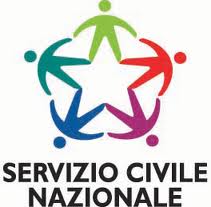 ELEMENTI ESSENZIALI DEL PROGETTOTITOLO DEL PROGETTO:PREVENIAMO I RISCHI IN SABINASETTORE e Area di Intervento:Settore:Protezione CivileArea di intervento:Interventi emergenze ambientaliOBIETTIVI DEL PROGETTOL’attività di protezione civile è rimasta per molti anni una “materia per pochi esperti”. Il grande sistema che si andava sviluppando continuava ad essere visto, dalla collettività, come una grande macchina che entrava in funzione solo nei momenti emergenziali, sprovvista, quindi, di strumenti capaci di prevedere eventuali situazioni di rischio e, di conseguenza, incapace di fornire indicazioni ai cittadini. Negli ultimi anni, tutto il sistema della protezione civile, a partire dal livello nazionale, fino ad arrivare ai livelli locali competenti, si è orientato verso un incremento delle attività di previsione e prevenzione, che sono entrate a far parte delle competenze specifiche della protezione civile con la legge 225/92 che trasformava la protezione civile da semplice erogazione di un’attività a “funzione” esercitata dallo Stato per assicurare l’integrità della vita, dei beni e del territorio da calamità naturali o di origine antropica. Successivamente, con il D.L. 112/98 e poi con la L.C. 3/01 relativa alle “Modifiche al Titolo V della parte seconda della Costituzione”, le attività di protezione civile, tra cui anche quelle relative alla formazione e all’informazione, sono diventate materia di legislazione concorrente di Stato e Regione.Uno dei problemi fondamentali che sono emersi in conseguenza di questo ampliamento della “mission” del sistema di protezione civile, è stato certamente la mancanza di una cultura unitaria e diffusa circa la prevenzione dei rischi tra la popolazione e, quindi, una poca consapevolezza dei rischi presenti sul territorio. Questo ha determinato una conseguente difficoltà da parte di tutti i soggetti preposti nell’organizzarsi per affrontare al meglio eventuali situazioni di crisi o di pericolo.Con questo progetto L'Unione della Bassa Sabina di prefigge di concorrere alla promozione della cultura del rispetto del territorio come strumento per la riduzione dei rischi naturali. Sulla base degli effetti evidenziati in relazione al contesto di riferimento, sono stati individuati i seguenti Obiettivi Generali:Ridurre gli effetti e le conseguenze sui beni e sulle persone in caso di calamità e quindi di evento sismico e di dissesto idrografico e idrogeologico;Supportare le diverse strutture e collaborare con le stesse nella realizzazione di piani e programmi di prevenzione  sia a livello nazionale che locale;Permettere la diffusione aggiornata dei dati di monitoraggio a tutti i soggetti interessati.Più in generale, quel che ci si prefigge con questo progetto, è il contribuire alla diffusione di una idea della protezione civile come “sistema”, con buone capacità di monitoraggio del territorio e delle possibili fonti di rischio, di previsione e di prevenzione delle calamità.7.4 Obiettivo specificoIncrementare e migliorare l’attività di monitoraggio e di prevenzione dei rischi sul territorioSotto obiettiviSperimentare un nuovo modello formativoDiffondere conoscenze e norme di comportamento sul rischio idrogeologico e idraulicoDiffondere consocenze e norme di comportamento sul rischio sismicoMantenimento del livello di sorveglianza del patrimonio ambientale;Garantire un servizio di monitoraggio e verifica dei corsi d’acqua e delle zone verdi;Ridurre i tempi di intervento a seguito di segnalazioni in merito a criticità improvvise e Riduzione dei tempi di risposta alle segnalazioni di urgenza.Segnalare tempestivamente eventuali lavori di bonifica e di messa in sicurezzaAttuare forme di collaborazione con la Protezione civile;Maggiore cura nella gestione degli interventi programmati di monitoraggio del territorio,Curare la puntuale divulgazione delle situazioni di preallarme – allarme – eventuale emergenza che possono verificarsi sul territorio;Potenziare le attività anche di prevenzione svolte sul territorio in ambito di protezione civileMATRICE DEL QUADRO LOGICOANALISI DEL PROBLEMAMATRICE DEL QUADRO LOGICOANALISI DEGLI OBIETTIVIATTIVITÁ D'IMPIEGO DEI VOLONTARI I volontari saranno impiegati rispettando il decreto legislativo n.81 del 9 aprile 2008, così come modificato ed integrato dal decreto legislativo 3 agosto 2009 n.106 , riguardante la tutela della salute e della sicurezza nei luoghi di lavoro. Il ruolo dei volontari è centrale rispetto a progetto e si fonda sul presupposto secondo il quale il servizio civile deve favorire una cultura di cittadinanza attiva, per la formazione e la crescita individuale dei giovani per la comprensione e condivisione da parte dei volontari dei principi e delle finalità del SCN fissate nella Carta di Impegno Etico; I volontari impiegati, per lo svolgimento delle attività previste, potranno spostarsi sul territorio utilizzando gli automezzi messi a disposizione e di proprietà dell’Ente. L’Ente inoltre si attiverà affinchè il progetto abbia un’adeguata visibilità sul territorio anche attraverso campagne di informazione specifiche. Le attività svolte dai volontari non andranno a sostituire quelle ordinariamente svolte dai Volontari dell’Ente, ma saranno di supporto a quelle erogate normalmenteIn concomitanza con l’avvio in servizio civile, verrà dedicato un periodo di tempo di circa due settimane all’inserimento dei volontari nelle diverse strutture.Le fasi di accoglienza saranno:Incontro di accoglienza:L’incontro di accoglienza si svolgerà con i referenti, gli OLP e i dirigenti dell'Unione dei Comuni della Bassa Sabina della Protezione civile. Obiettivo dell’incontro è di introdurre i volontari al servizio nel quale saranno assegnati, fornendo le prime informazione sulle modalità di svolgimento del progetto.Creazione del gruppo di lavoro:La fase di creazione del gruppo di lavoro sarà dedicata alla pianificazione e alla progettazione esecutiva delle attività di progetto. In particolare verranno stabilite e definite le attività da svolgere, assegnati i turni, decise le mansioni e i ruoli dei volontari.Inserimento:In questa fase si cercherà di non circoscrivere le relazioni con i volontari alla sola trasmissione di informazioni e dati, ma di facilitare le relazioni con il personale impiegato negli uffici cercando di creare un clima di collaborazione e di armonia.Successivamente alla fase di inserimento nei vari uffici, saranno previste per i volontari specifiche attività, secondo quanto descritto al punto 8.2. Nel corso delle attività all’interno dei singoli servizi, saranno previsti periodici incontri di formazione specifica e di monitoraggio del progetto a cui saranno chiamati a partecipare tutti i volontari.Piano di attuazione 1) INSERIMENTO, FORMAZIONE E SUPPORTO ALLE ATTIVITÀTutti i volontari saranno impegnati nelle attività del Centro Funzionale, con un continuo confronto e interscambio col personale in servizio e particolarmente seguiti dall’OLP si riferimento. I volontari del servizio civile si avvicineranno alla conoscenza dei sistemi modellistici utilizzati dal Centro Funzionale, acquisiranno capacità di lettura ed interpretazione dei dati provenienti dai modelli e dalla rete di monitoraggio presente sul territorio nazionale, nonché dei dati provenienti dai satelliti (MODIS, METEOSAT,..)ATTIVITA’ 1.1: Costituzione del gruppo di lavoro Azione1.1.1 Individuazione del personale: Attraverso la cooperazione tra i docenti degli istituti coinvolti, la Scuola e l’Ufficio Territoriale, verranno individuati i membri del gruppo di lavoro, sceltiin base al curriculum professionale di ciascuno ed alla sua attinenza con le tematiche affrontate nel percorso formativo.Azione 1.1.2Elaborazione di un calendario di incontri: il gruppo di lavoro, una volta costituito, in accordo col personale docente e, parallelamente alle ordinarie attività formative delle classi coinvolte, procederà alla elaborazione del calendario di incontri con gli alunni.Azione 1.1.3 Definizione argomenti per l’attività di addestramento: una volta definito il calendario, si procederà alla definizione del programma formativo, tenendo ben presente il target di riferimento (alunni scuola media), che verrà svolto attraverso lezioni in classe ed attività laboratoriali all’aperto, suddiviso per moduli, ciascuno dei quali verrà affidato al relativo formatore.Azione 1.1.4 Elaborazione di questionari di valutazione: saranno infine elaborati i questionari di valutazione, che verrannodistribuiti ai partecipanti alla fine del corso, per valutare il grado di soddisfacimento dei ragazzi coinvolti.ATTIVITA’ 1.2: Definizione di schede di approfondimento Azione 1.2.1 Definire gli argomenti da sottoporre come approfondimento agli alunni: ciascun membro del gruppo di lavoro, sarà chiamato all’ideazione di schede di approfondimento relative agli argomenti trattati con i ragazzi, con lo scopo di focalizzare l’attenzione su argomenti particolarmente rilevanti ai fini del progetto (dati; fiumi nel mondo; norme di comportamento; il ciclo dell’acqua).Azione 1.2.2 Suddivisione dello staff in altrettanti gruppiAzione 1.2.3 Elaborazione schede di approfondimento: il volontario supporterà il formatore nella realizzazione delle schede di approfondimento da sottoporre ai ragazzi durante il periodo di formazione, tenendo ben presente il target di riferimento (alunni scuola media).ATTIVITA’ 1.3: Redazione programma del Campo Scuola Azione 1.3.1 Articolazione del programma: data, attività da svolgere, laboratori, gruppo di accompagnatori.Azione 1.3.2 Condivisione del programma con ilgruppo di lavoro e le famiglie, attraverso una riunione informativa con i ragazzi e le famiglie, durante la quale saranno comunicate le date ele modalità di svolgimento del Campo Scuola.Azione 1.3.3 Redazione questionari per alunni e per insegnanti, da parte dei volontari di SC, con lo scopo di sondare il grado di aspettative e di conoscenze base relativamente alle tematiche che verranno affrontate durante lo svolgimento delle varie attività.ATTIVITA’ 1.4: Organizzazione logistica Azione 1.4.1 Verifica disponibilità della struttura ad ospitare i partecipanti (vitto e alloggio) Azione 1.4.2 Organizzazione dei trasporti Azione 1.4.3Reperimento materialeche verrà utilizzato durante il Campo scuola perl’attività didattica e i laboratori.Azione 1.4.4 Definizione degli accordi con le strutture che sosterranno la realizzazione delle attività didattiche residenziali (alloggi, organizzazioni di volontariato, eventuali catering, spostamenti, ecc.).ATTIVITA’ 1.5: Organizzazione attività formativa Azione 1.5.1Formazione sulle tematiche ambientali: stesura di un programma di formazione su tematiche ambientali, in accordo con l’i.n.s.f.o. p.c., che permettano ai ragazzi di imparare cose nuove ed importanti sulla tutela dell’ambiente e del territorio, attraverso modalità formative decisamente improntate al gioco , secondo il concetto “imparare divertendosi”.Azione 1.5.2Organizzazione giochi di gruppo: i ragazzi saranno coinvolti in giochi di gruppo realizzati come laboratori didattici su tematiche ambientali.Azione 1.5.3 Corso di Primo Soccorso BLSD-IRC: il percorso formativo prevede un corso sul primo soccorso base, adattato comunque al target di riferimento (alunni di scuola media).Azione 1.5.4 Corso di Orienteering: verrà realizzato un percorso didatticocon l'ausilio di immagini e filmati che, mediante una parte teorica e una pratica, permetterà ai ragazzi di acquisire tecniche utili per sapersi orientare nei boschi, muniti di una carta topografica e di una bussola.Azione 1.5.5 Corso montaggio tende: organizzato in collaborazione con la Protezione Civile, attraverso la simulazione di un campo di protezione civile con il montaggio e lo smontaggio delle tende, adattando il corso sempre al target di riferimento (alunni scuola media).ATTIVITA’ 1.6: Guida e formazione all’interno della riserva Azione 1.6.1 Accompagnamento del gruppo di bambini all’interno della struttura: durante le uscite con i ragazzi, i volontari saranno di supporto alle guide ed agli operatori qualificati del Rggruppamento Operativo Emergenze(R.O.E.) nella gestione del gruppo e delle attività.Azione 1.6.2 Presentazione delle principali realtà naturalistiche: verrà illustrata ai ragazzi la varietà della flora e della fauna delle zone boschive visitate. In questa azione il volontario sarà di supporto all’operatore ambientale nel tutoraggio e nella preparazione delle attività da svolgere in loco.Azione 1.6.3 Approfondimenti sul tema dei rischi naturali, con particolare attenzione al tema dell’acqua e del rischio idrogeologico e idraulico: verrà affrontata in particolare il tema del rischio idrogeologico ed idraulico,con il supporto dei formatori dell’E.Di.Ma, cercando di adattare un tema complesso al target di riferimento, con attività basate essenzialmente sull’aspetto formativo ma soprattutto ludico.Azione 1.6.4 Gestione di giochi di gruppo all’interno della riserva: il volontario avrà il compito di ideare, organizzare e supervisionare i giochi di gruppo ai quali i ragazzi prenderanno parte all’interno della riserva.ATTIVITA’ 1.7: Elaborazione esperienza Azione 1.7.1 Somministrazione questionari ai partecipanti: il volontario si occuperà dell’elaborazione di questionari di gradimento relativi all’esperienza di formazione, che saranno somministrati ai partecipanti con lo scopo di comprendere gli aspetti positivi e quelli negativi e, pertanto, migliorabili nelle successive edizioni.Azione 1.7.2 Realizzazione di un rapporto sulle attività realizzate nel corso del progetto: il volontario avrà il compito di redigere, sotto la supervisione dei responsabili, un rapporto conclusivo sulle attività realizzato fino a questo punto, utile ai fini della diffusione dei risultati di progetto.ATTIVITA’ 1.8: Promozione e diffusione del progetto presso altre scuole Azione 1.8.1 Valutazione esperienza, la quale, in caso di una risposta positiva da parte dei ragazzi delle scuole medie, potrebbe essere riproposta anche per altre scuole del territorio e per altre fasce di età (scuola secondarie di secondo grado). I volontari saranno impiegati direttamente nella raccolta e interpretazione dei dati atti a valutare l’esperienza e nella disseminazione di buone prassi presso altri istituti scolastici, dando il loro contributo anche proponendo modifiche delle attività e delle modalità operative.ATTIVITA’ 1.9: Incontro con gli operatori Azione 1.9.1 Analisi questionari I volontari si occuperanno dell’analisi e dell’elaborazione dei risultati ottenuti dai questionari di questionari di gradimento relativi all’esperienza di formazione, somministrati ai partecipanti.Azione 1.9.2 Redazione sintesi Il volontario, in collaborazione con i referenti,procederà alla redazione dell’elaborato finale nel quale verranno elencati i risultati raggiunti attraverso il percorso formativo.ATTIVITA’ 1.10: Diffusione dei risultatiAzione 1.10.1 Elaborazione e diffusione materiale di promozione a partire dalle informazioni raccolte e dai risultati raggiunti, in special modo la creazione di video,  presentazioni in powerpoint, creazione di pannelli espositori da utilizzare nelle scuole o durate eventuali iniziative.I volontari con i referenti del progetto effettueranno le foto e i video e organizzeranno il materiale al fine di predisporlo per l’utilizzo successivo.Azione 1.10.2 Raccolta e studio del materiale informativo esistente Il volontario si occuperà di riordinare ed elaborare i dati raccolti nelle precedenti attività, con lo scopo di riutilizzare i dati utili per la redazione dei documenti tecnici, sempre con il supporto degli esperti in materia messi a disposizione dei volontari del partner R.O.E.Azione 1.10.3 Elaborazione di documenti tecnici e illustrativi che avrà lo scopo di illustrare le attività svolte e ai risultati raggiunti, attraverso la realizzazione di schede tecniche e di raccolta dei dati. I volontari si occuperanno della redazione dell’elaborato in collaborazione col personale tecnico impiegato.ATTIVITA’ 1.11: Incontri di promozione del progetto Azione 1.11.1 Contatti con gli istituti scolastici che hanno aderito al progetto, per concordare il calendario degli incontri di promozione, in accordo con le attività e le tempistiche del partner I.N.S.F.O. p.c., soggetto esperto nella formazione e nella promozione dei principi della protezione civile.Azione 1.11.2 Elaborazione di un calendario di incontri, con le varie classi partecipanti, in accordo con la disponibilità delle ore rispetto alla quotidiana attività didattico-formativa.Azione 1.11.3 Elaborazione di una presentazione del progetto, che sarà realizzata dai volontari di  e che verrà utilizzata non solo durante gli incontri con le scuole, ma come materiale da pubblicare nelle varie pagine web per condividere e promuovere i risultati del progetto di SCN.Azione 1.11.4 Realizzazione degli incontri presso gli istituti scolastici Gli incontri si svolgeranno all’interno degli Istituti partecipanti, con lo scopo di diffondere i risultati raggiunti anche con le classi che non hanno preso parte direttamente alle attività progettuali, condividendo con loro le conoscenze e i risultati raggiunti.I volontari di SC avranno l’occasione di condividere con i ragazzi la propria esperienza, anche in qualità di rappresentanti del Servizio Civile Nazionale.Piano di attuazione 2) REPERIMENTO ED ELABORAZIONE DATIRischio idrogeologico: i volontari si occuperanno delle attività di monitoraggioidropluviometrico e della relativa valutazione degli effetti al suolo.Rischio incendi boschivi: Il volontario, provvederà alla raccolta e all’elaborazione dati relativa agli incendi boschivi, nonché allo sviluppo e aggiornamento di banche dati per l’area intranet ed extranet In caso di eventi di crisi, tutti i volontari saranno coinvolti nelle attività di coordinamento presso il Centro Funzionale. ATTIVITA’ 2.1: Monitoraggio idro-pluviometrico delle reti in telemisura dislocate sul territorioAzione 2.1.1 Reperimento di dati.Il volontario si occuperà della raccolta dati provenienti dalle reti di monitoraggio territoriale e dalle attività di ricerca del Centro Funzionale, relativamente al sistema idro-geologico della zona di interesse. Il volontario effettuerà il reperimento dati non solo attraverso quelli già raccolti, ma anche sul posto, in supporto alle squadre di monitoraggio del Raggruppamento Operativo della Protezione Civile.Azione 2.1.2 Elaborazione di schede di monitoraggio sugli incendi valutati.Il volontario verrà supportato da operatori qualificati nella compilazione di schede di monitoraggio relativi al rischio di incendi delle zone perlustrate, in base ai dati raccolti.Azione 2.1.3 Verifica stato dei corsi d’acqua e delle zone verdi.Il volontario sarà guidato dal personale della Raggruppamento Operativo della Protezione Civile in attività periodiche di monitoraggio dei corsi d’acque e delle zone presenti nel territorio di riferimento del progetto.Azione 2.1.4 Individuazione situazioni critiche.In questa fase i volontari suddivisi in squadre di perlustrazione guidate da personale qualificato della Protezione Civile, si occuperà di supervisionare il territorio alla ricerca di situazioni critiche che necessitano un intervento immediato (necessità di lavori di bonifica, messa in sicurezza ecc).Azione 2.1.5 Elaborazione dati per la sorveglianza ambientale.Il volontario si occuperà di elaborare i dati raccolti nelle precedenti attività di monitoraggio, con lo scopo di creare un sorta di database con dati utili al lavoro delle diverse squadre operative presenti nel territorio.ATTIVITA’ 2.2: Monitoraggio degli incendi boschiviAzione 2.2.1 Reperimento di dati provenienti dalle reti di monitoraggio territoriale e dalle attività di ricerca del Centro Funzionale.Il volontario si occuperà della raccolta dati provenienti dalle reti di monitoraggio territoriale e dalle attività di ricerca del Centro Funzionale, anche su supporto GIS, relativi agli incendi boschivi e la loro correlazione con il sistema revisionale.Eglilavorerà non solo attraverso i dati già raccolti, ma anche reperendone di ulteriori sul campo, in supporto alle squadre di monitoraggio del Raggruppamento Operativo della Protezione Civile.Azione 2.2.2 Individuazione delle zone a rischio.In seguito al reperimento dei dati, verranno individuate le zone a rischio tra quelle monitorate.Azione 2.2.3 Individuazione situazioni critiche e predisposizione di interventi specifici con i partner.Una volta individuate le zona a rischio, verranno messe in atto dalle squadre operative, con il supporto dei volontari,al fine di predisporre tutte le attività necessarie per prevenire il pericolo di incendi boschivi nella stagione estiva (insediamento di specie resistenti al fuoco per ridotta infiammabilità, riduzione della pericolosità dei combustibili vegetali, compartimentazione, cioè delimitazione di zone, per effetto di elementi artificiali – i cosiddetti viali parafuoco - al fine di creare interruzioni all'espansione del fuoco, ecc..).Azione 2.2.4 Elaborazione dati per la sorveglianza ambientale.I dati raccolti durante le attività di monitoraggio e prevenzione verranno elaborati dai volontari e resi disponibili per la fruizione del personale competente e per le autorità locali.Piano di attuazione 3) VALUTAZIONE DELLE CRITICITA’ E DEGLI EFFETTI  E MONITORAGGIORischio idrogeologico: I volontari provvederanno alla redazione dei rapporti di evento e dei rapporti di monitoraggio.Rischio incendi boschivi: Il volontario si occuperà dell’analisi statistica degli indicatori più rappresentativi degli incendi boschivi, in particolare dei dati sulle superfici percorse dal fuoco, dell’analisi del rischio del territorio desunto in base ai dati storici, della ciclicità del fenomeno e della sua persistenza nel territorio. Scopo di tale analisi è quella di evidenziare gli effetti sul contesto, ovvero il danno economico in termini di perdita di produzione della massa legnosa e, più in generale, del danno ambientale: modificazioni dell’ecosistema naturale con rischi elevati per l’uomo, in particolar modo nell’interfaccia rurale-urbana e nelle aree turistiche.ATTIVITA’ 3.1: Valutazione rischio idrogeologicoAzione 3.1.1 Valutazione degli effetti al suoloVerranno effettuate mappature dei territori interessati dal progetto per verificare dove iniziare le attività di manutenzione, con particolare riferimento alle condizioni del suolo, che determinano fortemente il rischio idrogeologico e idraulico.Ivolontari effettueranno sopraluoghi nelle zone individuate dal progetto per predisporre delle mappe per l’attività che verranno svolte sulla loro manutenzione Azione 3.1.2 Predisposizione di un calendario con le individuazioni dei periodi per le manutenzioni ordinarie e straordinarieI volontari supporteranno i referenti dei comuni nella predisposizione dei calendari per l’organizzazione delle manutenzioni delle zone interessate dal progetto.Azione 3.1.3 Diserbo e pulizia delle due aree, compatibilmente con le condizioni climatiche, garantendo 2 interventi di manutenzione ordinaria durante i mesi invernali e almeno 6 nei mesi che vanno da marzo a ottobre.I volontari supporteranno i referenti del comune nelle operazioni di pulizia delle due aree.Azione 3.1.4 Riposizionare  le tabelle e i cartelli posti nel tempo che hanno subito danni, sistemare le nuove tabelle informative  che facilitino il raggiungimento dei luoghi ritenuti interessanti per i turisti.Sarà compito dei volontarisupportare l’attività di realizzazione della segnaletica e il suo posizionamentoAzione 3.1.5 Valutazione dei dati e delle informazioni concernenti il rischio idrogeologico, con specifico riferimento al territorio locale, mediante la redazione di rapporti di evento e rapporti di monitoraggio, ottenuti in basi alle informazioni e dati accumulati. L’attività di valutazione dei dati raccolti sarà condotta principalmente da parte del personale specializzato degli enti coinvolti, coadiuvato dal volontario di SC.Azione 3.1.6 Elaborazione e diffusione di prodotti a supporto alle decisioni.Il volontario darà il suo contributo nella realizzazione e nella diffusione del materiale elaborato a partire dai dati ottenuti, sotto la supervisione di operatori specializzati degli enti partner.ATTIVITA’3.2:Valutazione rischio incendi boschivi:Azione 3.2.1 Monitorare l’area, attraverso sopralluoghi almeno due volte al mese, al fine di prevenire il deposito di rifiuti e incendi dolosi nei mesi estivi.L’attività sarà svolta dai volontari in SCN, accompagnati dagli operatori ambientali e da altri volontari dei comuni, che prestano il loro servizio per Associazioni locali per la tutela ambientale.Azione 3.2.2Reportage fotografico delle situazioni sospette, eventuali cumuli di rifiuti, eventuali atti vandalici al fine permettere alle amministrazioni di avanzare denuncia ai vigili del fuoco, vigili urbani, o nei casi più gravi, alla Procura della Repubblica.I volontari effettueranno i sopraluoghi e scatteranno fotografie per documentare le situazioni critiche.Azione 3.2.3 Analisi dei dati sugli incendi per avere costantemente un quadro chiaro e aggiornato dell’andamento temporale e spaziale del fenomeno onde poter meglio rispondere alle esigenze di chi svolge attività di pianificazione.L’attività sarà svolta principalmente dagli operatori della Protezione Civile, affiancati dal volontario di SC.Azione 3.2.4 Collaborare con i vari Centri di Competenza per implementare e rendere sempre più precisi ed affidabili i modelli previsionali utilizzati presso il Centro Funzionale, fornendo dati utili e precisi ottenuti grazie alle attività di monitoraggio e prevenzione dei rischi effettuate nel territorio. I volontari si occuperanno della trasmissione dei dati ai Centri e si coordineranno con essi durante l’implementazione del progetto.Piano di attuazione 4) REALIZZAZIONE DI ELABORATI RAPPRESENTATIVI DELLE SITUAZIONI DI RISCHIO E DI RELATIVO MATERIALE INFORMATIVOTutti i volontari, ciascuno per il rispettivo settore di impiego, saranno impegnati nell’elaborazione dei dati e dei risultati ottenuti nel corso delle analisi tecniche, anche al fine di elaborare testi informativi-educativi (opuscoli, dvd, brochure).ATTIVITA’ 4.1: Conoscenza del rischio idrogeologicoAzione 4.1.1Analisi di dossier, ricerche, rapporti sul rischio idrogeologico, soprattutto per quanto riguarda la situazione del territorio nel quale si realizzerà il progetto. Attraverso questo lavoro di ricerca e di analisi, il volontario potrà avere un quadro generale di riferimento chiaro e preciso per poter indirizzare al meglio la successiva fase di elaborazione dei materiali e interpretazione dei dati.Azione 4.1.2Studio della normativa: i volontari verranno formati in maniera adeguata sul quadro europeo, la normativa nazionale (legge 267/98 c.d. legge Sarno, La L.365/00 legge Soverato), e la normativa regionale.Azione 4.1.3Lettura dei PAI della Regione Lazio relativamente al quadro normativo e tecnico-operativo mediante il quale l’Autorità dei Bacini Regionali del Lazio individua, nell’ ambito di competenza, le aree da sottoporre a tutela per la prevenzione e la rimozione delle situazioni di rischio, sia mediante la pianificazione e programmazione di interventi di difesa, sia mediante l’emanazione di norme d’uso del territorio. I volontari impareranno a leggere i PAI grazie all’affiancamento del personale competente.Azione 4.1.4Progettazione di un piano di informazione sulla previsione del rischio idrogeologico relativamente al territorio di riferimento, per la cui elaborazione i volontari dovranno essere valutati vari aspetti, tra cui il target di riferimento, le modalità e l’elaborazione testi di supporto.I volontari, sotto la supervisione dei referenti di progetto, si occuperanno dell’ideazione e dell’elaborazione dei materiali informativi.Azione 4.1.5Produzione di un elaborato finale relativo alle attività svolte e ai risultati raggiunti grazie alla realizzazione del progetto.I volontari si occuperanno della redazione dell’elaborato e di una eventuale sua trasposizione in formato Power Point utile ai fini della diffusione dei risultati progettuali.ATTIVITA’ 4.2: Conoscenza del rischio incendi boschiviAzione 4.2.1Analisi di dossier, ricerche, rapporti sul rischio incendi boschivisoprattutto per quanto riguarda la situazione del territorio nel quale si realizzerà il progetto. Attraverso questo lavoro di ricerca e di analisi, il volontario potrà avere un quadro generale di riferimento chiaro e preciso per poter indirizzare al meglio la successiva fase di elaborazione dei materiali.Azione 4.2.2Studio della normativa: i volontari verranno formati in maniera adeguata sulquadro europeo, normativa nazionale sugli incendi boschivi (La Legge 21 novembre 2000, n. 353, "Legge-quadro in materia d'incendi boschivi"), Piano regionale di previsione, prevenzione e lotta attiva contro gli incendi boschivi.Azione 4.2.3Indicazioni sulle statistiche degli incendi e sulla mappa del rischioche potranno essere reperiti, ove siano disponibili, rivolgendosi alle strutture tecniche competenti della Provincia e della Regione, nonché presso la il Dipartimento della Protezione Civile. Ulteriori dati possono essere ricavati dalla ricostruzione degli eventi più recenti, ovvero quelli per i quali è possibile recuperare documenti più recenti, quali esiti sopralluoghi, etc.Azione 4.2.4Progettazione di un piano di informazione sulla previsione del rischio incendi del territorio, per la cui elaborazione dovranno essere valutati vari aspetti, tra cui il target di riferimento, le modalità e l’elaborazione testi di supporto.I volontari, sotto la supervisione dei referenti di progetto, si occuperanno dell’ideazione e dell’elaborazione dei materiali informativi.Azione 4.2.5 Produzione di un elaborato finale relativo alle attività svolte e ai risultati raggiunti grazie alla realizzazione del progetto.I volontari si occuperanno della redazione dell’elaborato e di una eventuale sua trasposizione in formato Power Point utile ai fini della disseminazione dei risultati progettuali.Azione 4.2.6Elaborazione contenuti multimediali a partire dai reportage fotografiche e dalle informazioni raccolte, in special modo la creazione di video,  presentazioni in powerpoint, creazione di pannelli espositori da utilizzare nelle scuole o durante eventuali iniziative.I volontari con i referenti del progetto effettueranno le foto e i video e organizzeranno il materiale al fine di predisporlo per l’utilizzo successivo.ATTIVITA’ 4.3: Valutazione iniziative verso i cittadini e gli enti locali Azione 4.3.1Ricerca di iniziative di formazione e comunicazione necessarie per poter fronteggiare nel migliore dei modi situazioni di eventuale emergenza. Verrà perciò predisposta una campagna informativa dei cittadini su rischio idrogeologico e incendi boschivi.Inoltre, si cercherà di elaborare in collaborazione con Enti locali e Protezione Civile un Manuale Operativo per la predisposizione di un piano intercomunale di Protezione Civile, grazie al quale attuare misure di salvaguardia della popolazione in termini di prevenzione del rischio, di informazione e di gestione dell’emergenza.In questa fase i volontari affiancheranno gli operatori della Protezione Civile e gli enti locali partecipanti nella formulazione di tale Manuale Operativo.Azione 4.3.2 Redazione scheda di analisi, in seguito alla campagna informativa.I volontari si occuperanno dell’elaborazione delle schede da sottoporre a coloro che avranno preso parte alla campagna informativa.Azione 4.3.3Compilazione schede Azione 4.3.4Redazione elaborato di sintesi e confrontoIl volontario, in collaborazione con i referenti,procederà alla redazione dell’elaborato finale nel quale verranno elencati i risultati raggiunti attraverso la campagna informativa.CRITERI DI SELEZIONECONDIZIONI DI SERVIZIO ED ASPETTI ORGANIZZATIVI:Numero ore 1.400 su 12 mesi5 giorni di servizio settimanali20 giorni di permesso30 giorni di malattiaIl volontario è tenuto a svolgere la propria attività con diligenza e riservatezza seguendo il principio della collaborazione con ogni altro operatore, con cui venga a contatto per ragioni di servizio.Deve inoltre tenere una condotta irreprensibile nei confronti degli utenti. Il volontario dovrà quindi mantenere la riservatezza su fatti e circostanze riguardanti il servizio e delle quali abbia avuto notizie durante l’espletamento o comunque in funzione delle stesse.E’ richiesta la riservatezza sui documenti e dati visionati; in particolare occorre osservare gli obblighi previsti dalla Legge 675/96 sulla Privacy in merito ai trattamenti dei dati personali.Visto il contatto diretto e continuo con l’utenza sono richieste buone doti di socievolezza, gentilezza e cortesia.E’ richiesta inoltre una particolare disponibilità ai rapporti interpersonali ed al lavoro di équipe.SEDI DI SVOLGIMENTO e POSTI DISPONIBILI:Sedi di ProgettoCARATTERISTICHE CONOSCENZE ACQUISIBILI:NOMINA SRL SOCIETA' CHE CERTIFICHERA' LE COMPETENZEFORMAZIONE GENERALE E SPECIFICA DEI VOLONTARI:FORMAZIONE DEI VOLONTARILa formazione generale sarà erogata nei primi 2 mesi, e comunque entro e non oltre il 180° giorno.Tutte le attività avvengono a cura di un formatore accreditato.Aula per massimo 25 persone, sedute, in forma circolare e/o semicircolare Tempi dalle 9.00 alle 18.00 o in alternativa dalle 9.00 alle 13.00 e dalle 14.00 alle 18.0.0Modalità: frontale, circolare, esercitativa, a seconda dell’obiettivo e delle indicazioni delle Linee Guida della formazione generale.Responsabile per la FormazioneDr. SELICATI MICHELE Formatore AccreditatoEsperto nazionale del Servizio Civile per conto della Università per Stranieri di Siena, per l'Università degli Studi di Bari, del Politecnico di Bari, consulente per Save The Children, e il FormezPa. Ex Consulente della Presidenza del Consiglio dei Ministri Dipartimento Politiche della Famiglie e ex consulente del Dipartimento Relazioni Internazionali, Cooperazione  e Volontariato della Protezione Civile. Laurea in Filosofia; Master Asvi Cooperazione Internazionale ed Europrogettazione. Docente di Project Management. Amministratore delegato di Nomina srlPer quanto riguarda la definizione dei contenuti della formazione generale dei volontari, si farà riferimento a quanto previsto dalle Nuove “Linee guida della formazione generale dei giovani in Servizio Civile Nazionale” 2013 che vanno ad integrare quelle elaborate nell’anno 2006 in ottemperanza a quanto previsto dall’art.11 comma 3 del D. Lgs 5 aprile 2002, n.77.La formazione generale si svolge prevalentemente nel quadro di situazioni di apprendimento strutturate e formali quali sono quelle all’interno di un’aula. La metodologia didattica in questo caso è orientata alla trasmissione, attraverso il metodo espositivo, di conoscenze e informazioni che, successivamente, trovano nella discussione in aula momenti di verifica e di approfondimento.La formazione generale consisterà in un percorso comune a tutti i giovani avviati al Servizio Civile con lo stesso bando e avrà come contenuto generale l'elaborazione e la contestualizzazione sia dell'esperienza di Servizio Civile sia dell'identità sociale del volontario, in relazione ai principi normativi e ai progetti da realizzare.In particolare, i contenuti della formazione generale saranno indirizzati a: esplicitare e confrontare le motivazioni della scelta di Servizio Civile e le attese dei volontari; delineare l'evoluzione del Servizio Civile come contenitore istituzionale di cittadinanza attiva, acclarandone continuità e discontinuità in una prospettiva storica; ricondurre la scelta individuale di servizio ad una storia collettiva; illustrare il contesto - legislativo, culturale, sociale, istituzionale, progettuale, organizzativo - in cui si svolge il Servizio Civile; evidenziare ed elaborare la dimensione della partecipazione alla società civile attraverso la scelta di un'esperienza istituzionale; fornire spunti per analizzare il proprio progetto di servizio; favorire la percezione del volontario come individuo inserito in un'organizzazione. I contenuti della formazione generale si articoleranno nell’ambito di  moduli didattici.La formazione generale avrà una durata di n. 42 ore per un massimo di 25 volontari ( con deroga a 28)Saranno inseriti altri formatori o esperti della materia, ma con in aula la presenza del responsabile del sistema della formazione generale.FORMAZIONE GENERALEMacroaree e moduli formativiValori e identità del Scnl’identità del gruppo in formazione e patto formativodall’obiezione di coscienza al SCNil dovere di difesa della Patria – difesa civile non armata e nonviolenzala normativa vigente e la Carta di impegno etico.La cittadinanza attivala formazione civicale forme di cittadinanzala protezione civilela rappresentanza dei volontari nel Servizio Civileil giovane volontario nel sistema del Servizio Civilepresentazione dell’Enteil lavoro per progettil’organizzazione del Servizio Civile e le sue figuredisciplina dei rapporti tra enti e volontari del Servizio Civile Nazionalecomunicazione interpersonale e gestione dei conflitti.Moduli e ripartizione delle 42 ore di lezioniNello specifico i moduli saranno dettagliati come segue:AREA VALORI E IDENTITA’ DEL SERVIZIO CIVILEMODULO I - L’identità del gruppo in formazione  ( 2 ore)Docente: Dr. Michele SelicatiContenuti:Analisi e discussione circa le aspettative, le motivazioni e gli obiettivi individuali dei volontari;Presentazione staff, presentazione del percorso generale e della giornata formativaRaccolta aspettative e preconoscenze verso il Servizio Civilevolontario,  raccolta idee di Servizio Civile, motivazioni, obiettivi individuali. Obiettivi: Costruire l’identità di gruppo, come persone in Servizio Civile volontario presso le Università. Costruire attraverso la presentazione, avvio, raccolta aspettative e bisogni, la conoscenza minima per poter elaborare insieme, e costruire  l’atteggiamento di fiducia che permette l’apprendimento. Creare nel volontario singolo e nel gruppo, così come richiesto dalle linee guida per la formazione generale, la consapevolezza che la difesa della Patria e  non violenta costituiscono il contesto che legittima lo Stato a sviluppare l’esperienza di Servizio Civile.MODULO II – Dall’obiezione di coscienza al Servizio Civile Nazionale: evoluzione storica , affinità e differenze tra le due realtà; Storia del Servizio Civile in altri Paesi Europei (4 ore)Docente: Dr. Michele SelicatiContenuti:La legge 64/01 e 77/02 sul Servizio Civile (storia, organizzazione, ambiti di intervento);La storia della obiezione di coscienza (legge 230/98).La storia della legge 64Il Servizio Civile negli altri Stati Europei – il progetto AmicusObiettivi: Costruire con i volontari una coscienza del senso e significato del volontario in Servizio Civile Nazionale, fissando anche le origini del concetto.MODULO III – Il dovere di difesa della Patria (4 ore)Docente: Dr. Michele SelicatiContenuti:Le sentenze della Corte Costituzionale  nn. 164/85, 228/04, 229/04 e 431/05 sul concetto di difesa civile e difesa non armata; Presentazione concetti e pratiche di “Patria”, “Difesa senza armi”,“difesa non violenta”.i diritti umani nel quadro della Costituzione Italiana, della Carta Europea e degli Ordinamenti delle Nazioni Unite.Obiettivi: Allargare la conoscenza della idea di “dovere di difesa della Patria”, concetto che sembra a volte risultare poco conosciuto fra i giovani, ed anzi a volte ritenuto concetto “antico” e di linguaggio difficile e distante.MODULO IV – La difesa civile non armata e non violenta (2 ore)Docente: Dr. Michele SelicatiContenuti:cenni storici sulla difesa popolare non violenta;forme attuali di realizzazione della difesa alternativa;gestione e trasformazione non violenta dei conflitti;operazioni di mantenimento della pace (Peacekeeping, peace-enforcing, peace-building)E’ molto interessante qui affrontare il tema “gestione e trasformazione nonviolenta dei conflitti”, ”prevenzione della guerra” e “operazioni di polizia internazionale”, nonché  i concetti di “peacekeeping”, “peace-enforcing” e “peacebuilding”, specie se collegati all’ambito del diritto internazionale. Obiettivi: Aiutare i volontari ad immaginare l’esistenza di tecniche di difesa non armata e non violenta.MODULO V - La normativa vigente e  di impegno etico (2 ore)Docente: Dr. Michele SelicatiContenuti:la normativa che regola il sistema del Servizio Civile Nazionale;la Carta di impegno etico.Verrà illustrato l’insieme delle norme che regolano il sistema del Servizio Civile Nazionale. Verrà utilizzata la lezione frontale.Obiettivi: Aiutare i volontari ad inserirsi nel percorso con consapevolezza e distinguendo i  tre attori principali: il volontario medesimo, l’istituzione Stato italiano, l’ente gestore. Conoscere i dati di contesto, tratti dalle fonti legislative, che diverranno vincolo e risorsa a cui attingere durante l’anno di Servizio Civile.AREA LA CITTADINANZA ATTIVAMODULO VI – La solidarietà e le forme di cittadinanza (4 ore)Docente: Dr. Michele SelicatiContenuti: (Verranno trattati uno o più argomenti a scelta tra questi)principio costituzionale di solidarietà sociale e principi di libertà ed eguaglianza;lotta alla povertà e all’esclusione sociale, povertà e sottosviluppo a livello mondiale;lotta alla povertà nelle scelte politiche italiane e negli orientamenti dell’Unione Europea;ruolo degli Organismi non Governativi;concetto di cittadinanza e di promozione sociale;concetto di cittadinanza attiva;ruolo dello Stato e della società nell’ambito della promozione umana e della difesa dei diritti delle persone e rapporto tra le istituzioni e le organizzazioni della società civile;principio di sussidiarietà, competenze dello Stato, delle Regioni, delle Province e dei Comuni nei vari ambiti in cui opera il Servizio Civile, con riferimenti al Terzo Settore nell’ambito del welfare.i fenomeni della globalizzazione e approccio multiculturale;la responsabilità sociale delle imprese e la cittadinanza d’impresaSi farà riferimento alle povertà economiche e all’esclusione sociale, al problema della povertà e del sottosviluppo a livello mondiale, alla lotta alla povertà nelle scelte politiche italiane e negli orientamenti dell’Unione Europea, al contributo degli Organismi non Governativi. Verrà inoltre presentato il concetto di cittadinanza e di promozione sociale, come modo di strutturare, codificando diritti e doveri, l’appartenenza ad una collettività che abita e interagisce su un determinato territorio.Obiettivi: Dare senso alla parola “solidarietà e ad ogni forma di cittadinanza” riscoprendo il significato dell’essere cittadini attivi e solidali, in un contesto e una visione multi-etnica e aperta alle istanze internazionali.Dare ragione di parole come “globalizzazione”, “interculturalità”, “sussidiarietà”.MODULO VII – Servizio Civile Nazionale, associazionismo e volontariato (4 ore) Docente: Dr. Michele SelicatiContenuti:il fenomeno della cittadinanza attivagli enti di Servizio Civile pubblici e privatiIn questo modulo verranno evidenziate le affinità e le differenze tra le varie figure che operano sul territorio, quali volontari di associazioni di volontariato (legge 266/1991) , promotori sociali (figura istituita dal Ministero del Lavoro e politiche sociali), cooperatori, cooperanti, soci di associazioni di promozione socialeObiettivi: Condividere il significato del “servizio” come impegno e bene, offerto in via immateriale, bene non monetizzabile, e “civile” “inserito in un contesto e rispettoso di quel contesto anche se criticamente vigile”. MODULO VIII - Diritti e doveri del volontario del Servizio Civile (4 ore)Docente: Dr. Michele SelicatiContenuti:ruolo e funzione del volontario;gestione dei volontari;disciplina dei rapporti tra enti e volontari del Servizio Civile Nazionale.La rappresentanza dei volontari in Servizio Civile.Si metteranno in evidenza il ruolo e la funzione del volontario e si illustrerà la circolare sulla gestione, concernente la disciplina dei rapporti tra enti e volontari del Servizio Civile Nazionale.MODULO IX  -La protezione civile (4 ore)Docente: Dr. Michele SelicatiContenuti: In questo modulo verranno forniti elementi di protezione civile intesa come collegamento tra difesa della Patria e difesa dell’ambiente, del territorio e delle popolazioni. Si evidenzieranno le problematiche legate alla previsione e alla prevenzione dei rischi, nonché quelle relative agli interventi di soccorso.Obiettivi: Dare senso e ragione del Servizio Civile come attività di prevenzione e “protezione” della popolazione affrontando anche la protezione civile nel senso diretto e immediato del termine (calamità, terremoti, ordine pubblico, ecc.) e gli elementi di base necessari ad approntare comportamenti di protezione civile.AREA IL GIOVANE VOLONTARIO NEL SISTEMA DEL SERVIZIO CIVILEMODULO X – Presentazione dell’ente e comunicazione e gestione dei conflitti. (4 ore)Docente: Dr. Michele SelicatiContenuti:storia, caratteristiche specifiche e modalità organizzative ed operative della dell’ Università e/o Enti in partenariatoLa proposta del Servizio Civile;Gestione dei conflitti e dinamiche di gruppo.Role playMODULO XI - Il lavoro per progetti nel Servizio Civile e nella Cooperazione Internazionale allo Sviluppo  (8 ore) Docente: Dr. Michele SelicatiContenuti:  Elementi di Progettazione nel Servizio Civile e Social Project Management; Nell’affrontare il tema della progettazione sociale e della cooperazione internazionale si farà riferimento inoltre agli specifici settori di attività ed alle aree di intervento previsti per le attività di Servizio Civile, in modo che i volontari abbiano chiaro quale sia il campo nel quale si esplica la funzione di tale servizio.Verrà illustrato il metodo della progettazione nelle sue articolazioni compresa la fase della valutazione di esito, di efficacia ed efficienza del progetto. Si sosterranno i volontari nel conoscere e approfondire metodi per la auto-valutazione della propria crescita esplicitando anche come può avvenire da parte diversa la valutazione della crescita umana dei volontari in Servizio Civile.Obiettivi: Sostenere la  crescita dell’individuo e del gruppo nel riconoscere la propria condizione di persone impegnate nel civile e nel sociale, anche attraverso la auto-valutazione dei risultati del proprio progetto di Servizio Civile volontario. Si farà riferimento esplicito agli specifici settori di attività dei progetti di Servizio Civile individuando per ognuno la specifica modalità di lavoro per progetti.Sono previste esercitazioni pratiche sui progetti di cooperazione internazionale (saranno invitati anche esperti del settore).CONTENUTI FORMAZIONE  SPECIFICALa formazione specifica verrà svolta entro i primi 90 giorni di servizio.MODULO I – Rischio  idraulicoContenuti: analisi del rischioidraulico, misure preventive e tutela del suoloDifferenze tra rischio idrogeologico e idraulico La conformazione geologica e geomorfologica del territorioIl dissesto idrogeologico e idraulico in Italia: mappa del territorioFocus territoriale: rischio idrogeologico e idraulico nel LazioI PAI – Piano per l’Assetto Idrogeologico Il ruolo del Corpo Forestale e della Protezione CivileL'Istituto Nazionale Superiore Formazione Operativa di Protezione Civile - INSFO: formazione, pianificazione di emergenza, supporto tecnico-operativoL’Associazione Nazionale Professionale “EuropeanDisaster Manager” - E.Di.Ma: formazione dei Disaster ManagerIl Centro Funzionale Centrale per il rischio meteo-idrogeologico e idrograficoMonitoraggio idro-pluviometrico e valutazione degli effetti sul suoloI danni causati dall'uomo: disastri idraulici e idrogeologiciI rischi per la popolazione Misure per la mitigazione del rischio idrogeologico e difesa del suoloIl rispetto del territorio per la riduzione dei rischi naturaliObiettivi: far conoscere ai volontari gli elementi che determinano il rischio idrogeologico, idraulico, gli effetti sul suolo, i rischi connessi e i soggetti impegnati nella tutela di ambiente e territoriale. Si vuole presentare in maniera idonea il territorio in cui si implementa il progetto e le modalità per ridurre i rischi naturali in quella specifica area, affinché i giovani abbiano una chiara immagine della situazione di partenza.Formatori: Marchegiani Giovan Battista, Golizia Cosimo (Di.Ma) Ore: 14 oreMODULO II – Il rischio incendi boschiviContenuti: analisi del rischio incendi, monitoraggio, prevenzione e gestione delle emergenzeL'incendio e la prevenzione Codice di Prevenzione incendiIl rischio incendi in Italia: mappa del territorioFocus territoriale: analisi del rischio incendi nel Lazio I danni causati dall'uomo: disastri dovuti a incendiRischi per la popolazioneAccorgimenti comportamentali per prevenire incendi e fronteggiarliMisure di protezione attiva e passivaI piani di emergenzaIl Corpo Nazionale dei Vigili del FuocoIl Dipartimento della Protezione Civile e il Centro Funzionale Centrale per il Rischio Incendi BoschiviIl Coau (Centro Operativo Aereo Unificato): spegnimento degli incendi boschivi con flotta aereaLegambiente e l’Osservatorio Nazionale AmbienteObiettivi: far conoscere ai volontari il temibile fenomeno degli incendi, concentrandosi sull’analisi della situazione nell’area di implementazione del progetto. Si farà in modo che i giovani comprendano le cause, i rischi per territorio e popolazione, le misure preventive e conoscano i soggetti impegnati nel monitoraggio e gestione emergenze.Formatori: Pezzotta Marco (geologo CFS V.Q.A.).Ore: 10 oreMODULO III– Monitoraggio del territorio ed elaborazione datiContenuti: strumenti per il monitoraggio e l’analisi del territorioLinee guida metodologiche per rilevazioni statisticheLettura e interpretazione dei dati provenienti dai modelli e dalla rete di monitoraggio presente sul territorio nazionale I principali strumenti per il monitoraggio del territorioLettura ed interpretazione dei dati provenienti dai  satelliti (MODIS, METEOSAT,..)Analisi statistica degli indicatori più rappresentativi degli incendi boschiviAnalisi statistica degli indicatori più rappresentativi del dissesto idrogeologico e idraulicoElaborazione dati ottenuti dalle analisi tecnicheMappatura del territorio in base ai dati storiciObiettivi: fornire ai volontari, soprattutto mediante esercitazioni pratiche, strumenti base per la raccolta, lettura e analisi di indicatori statistici rappresentativi degli incendi boschivi e del dissesto idrogeologico e idraulico.Formatori: Marronaro Paolo, Marchegiani Giovan BattistaOre: 8 oreMODULO IV– Comunicazione e sensibilizzazioneContenuti: foto, video e testo per sensibilizzare e informareLa creazione di un reportage fotograficoL’elaborazione di contenuti multimediali (foto, video, presentazioni..)L’elaborare di testi informativi-educativi (opuscoli, dvd, brochure..)Il questionario: chiuso, aperto, scalatoL’elaborazione di questionari e l’analisi dei risultatiIl report: linee guida per la scritturaTecniche di comunicazione e sensibilizzazioneObiettivi: approfondire la conoscenza di strumenti e metodologie per ideare, pianificare e realizzare una campagna di comunicazione e sensibilizzazione rivolta alla tutela del territorio, che verrà implementata durante i 12 mesi.Formatori: Casini Massimo, Golizia CosimoOre: 12 oreMODULO V –Analisi di un contesto, individuazione di criticità e progettazione applicata alla tutela ambientale e territorialeContenuti: strumenti per l’analisi di criticità e la predisposizione di azioni finalizzate a raggiungere un risultato misurabile.Elementi di Progettazione, Social Project Management; European Project Management;Project Life Cycle; Risk Analysis; Analysis Swot: Strenghts, Weaknesses, Opportunities, Threats; Pest Analysis; Perth Charts; Gantt Charts; Critical Path Analysis, Scheduling Single Projects; Analysis Pareto; Stakeholder Analysis, Logical Framework ApproachObiettivi: far conoscere la progettazione e il processo che permette di arrivare a un risultato atteso partendo dall’analisi di un contesto, individuando le linee di azione. Si vuole quindi avvicinare i volontari al Project Cycle Management e presentare gli strumenti di un progettista, che permettono anche di intercettare finanziamenti per la tutela di ambiente e territorio.Formatori: Selicati Michele, Bono Maria Giovanna, Masi Martina.Ore: 12	MODULO VI - Corso curriculare su tutela della salute e sicurezza nei luoghi di lavoro d.lgs n. 81 del 2008 con rilascio di un attestatoContenuti: Normativa e misure per salute e sicurezza nei luoghi di lavoroIl Titolo VI del Decreto Legislativo 626/94 e le norme successive collegate ·Salute, Sicurezza, Ergonomia, D.Lgs. 626/94I principali problemi di salute legati all’uso di VDT- elementi di anatomia e fisiologia e principali patologie sia dell’apparato oculo-visivo che dell’apparato muscolo-scheletrico le problematiche oculari: sindrome astenopica e sue principali cause le problematiche dell’apparato muscolo- scheletrico: rachide ed arti superiore; Le caratteristiche dell’ambiente di lavoro: illuminazione e sistemazione delle fonti rumore microclima radiazioni ionizzanti e non qualità dell’ariaIl sistema legislativo per la gestione della sicurezza: Le Direttive Europee; Il nuovo Testo Unico per la Sicurezza e gli adempimenti legislativi; Sistema sanzionatorio; La responsabilità Civile e Penale e Diritti, doveri e sanzioni per i vari soggetti aziendali; La responsabilità Civile e Penale; Il Datore di lavoro, il Dirigente, il Preposto, il Lavoratore; La responsabilità dei Progettisti, Fabbricanti, Fornitori ed Installatori; Il Servizio Prevenzione e Protezione: struttura, composizione e compiti;  Il Responsabile del Servizio di Prevenzione e Protezione; i rapporti con i Rappresentanti dei Lavoratori (RLS); Organizzazione delle prevenzioni e gli Organi di vigilanza, controllo e assistenza; I Soggetti Coinvolti: Enti, Commissioni e Comitati;  Il sistema di vigilanza e controllo I soggetti del sistema di prevenzione aziendale Secondo il D.Lgs. 81/08; Compiti; Obblighi; ResponsabilitàObiettivi: trasmettere ai volontari informazioni inerenti i comportamenti da tenere nell’ambiente di lavoro, diritti e doveri sanciti dal sistema legislativo, i soggetti responsabili e i rischi per la salute.Formatori: Samuele Cianfa (CBF Servizi)Ore:8MODULO ORIENTAMENTO LAVORATIVOFormatori: Michele SelicatiOre: 8La continua trasformazione del Mercato del Lavoro ha imposto, nel corso degli anni, una riflessione sulle politiche di valorizzazione del capitale umano. In tale ottica l’orientamento assume una crescente centralità. Orientare significa consentire all’individuo di prendere coscienza di sé, della realtà occupazionale e del proprio bagaglio cognitivo per poter progredire autonomamente nelle scelte in maniera efficace e congruente con il contesto. Obiettivo dell’orientamento diventa quello di favorire nel soggetto la ricerca e la comprensione della propria identità e del proprio ruolo in una determinata realtà, così da potenziare le competenze orientative di qualsiasi individuo; più che offrire risposte immediate e definitive come supporto in specifiche fasi della vita, l’orientamento è visto come uno strumento di sviluppo di conoscenze e capacità, azione a carattere globale in grado di attivare e facilitare il processo di scelta formativo/professionale del soggetto.Le attività che possono essere considerate in questo ambito possono fare riferimento alle seguenti tipologie:incontri con esperti di orientamento al lavoro che illustrino ai giovani le modalità di approccio nei rapporti con aziende e imprese, come si fa un Curriculum Vitae, come si svolge un colloquio di lavoro, ecc.;incontri con esperti del settore pubblico e privato che presentino le politiche attive rivolte ai giovani in Italia e nel Lazio;incontri con rappresentanti degli uffici del personale di aziende medio-grandi;incontri con esperti di ricerca di personale (agenzie interinali, società di ricerca di personale, ecc.);incontri di presentazione di politiche e strumenti per favorire la auto-imprenditorialità giovanileIl progetto usufruirà di un percorso di orientamento lavorativo sia informativo che formativo incontri con esperti di orientamento al lavoro che illustrino ai giovani le modalità di approccio nei rapporti con aziende e imprese, come si fa un Curriculum Vitae, come si svolge un colloquio di lavoro, ecc.;svolto in collaborazione con professionisti specializzati nella consulenza alle imprese e alla scelta del personale e a esperti delle linee di finanziamento per l'inserimento dei giovani nel mondo del lavoro e dell'autoimprenditorialità. Nello specifico si propone un percorso info-formativo della durata di 12 ore tenuto da un consulente, con competenze ed esperienza pluriennale in consulenze alla formazione ed orientamento, selezione del personale e formazione.Obiettivi principali e programma del corso:Favorire la conoscenza del mondo delle impreseFavorire la conoscenza delle politiche attive di accesso al mondo del lavoroSi punterà a favorire e potenziare le possibilità di incontro fra offerta e domanda di lavoro, concentrandosi sulla presa di coscienza del giovane in servizio civile delle modalità e dei luoghi in cui tale incontro si concretizza.Società incaricata: Nomina srl (vd convenzione)EFFETTO DEL PROBLEMA SUL CONTESTO 1Ingenti danni a persone e cose a seguito di eventi calamitosi EFFETTO DEL PROBLEMA SUL CONTESTO 2Scarsa presenza di piani e programmi di prevenzione e previsione.EFFETTO DEL PROBLEMA SUL CONTESTO 3Scarsa conoscenza, da parte degli enti e delle strutture preposte alle attività di soccorso, delle effettive condizioni di rischio.PROBLEMA DA RISOLVERENecessità di un’attività di prevenzione coordinata ed efficiente sul territorio volta alla riduzione dei rischi naturali e sismicoCAUSA DEL PROBLEMA 1Difficoltà di coordinare le strutture ai vari livelli (Regioni, Enti locali, servizi tecnici)CAUSA DEL PROBLEMA 2Assenza di Centri Funzionali localiCAUSA DEL PROBLEMA 3Persistenza dell’idea della Protezione civile solo come “macchina per il soccorso”.OBIETTIVO GENERALE 1Ridurre gli effetti e le conseguenze sui beni e sulle persone in caso di calamità.OBIETTIVO GENERALE 2Supportare e collaborare alla realizzazione di piani e programmi di prevenzione a livello nazionale e localeOBIETTIVO GENERALE 3Permettere la diffusione aggiornata dei dati di monitoraggio a tutti i soggetti interessati.OBIETTIVO SPECIFICOIncrementare e migliorare l’attività di monitoraggio e di prevenzione dei rischi sul territorioSperimentare un nuovo modello formativoDiffondere conoscenze e norme di comportamento sul rischio idrogeologicoMantenimento del livello di sorveglianza del patrimonio ambientale;Garantire un servizio di monitoraggio e verifica dei corsi d’acqua e delle zone verdi;Ridurre i tempi di intervento a seguito di segnalazioni in merito a criticità improvvise e Riduzione dei tempi di risposta alle segnalazioni di urgenza.Segnalare tempestivamente eventuali lavori di bonifica e di messa in sicurezzaAttuare forme di collaborazione con la Protezione civile;Maggiore cura nella gestione degli interventi programmati di monitoraggio del territorio,Curare la puntuale divulgazione delle situazioni di preallarme – allarme – eventuale emergenza che possono verificarsi sul territorio;Potenziare le attività anche di prevenzione svolte sul territorio in ambito di protezione civileTitoli valutabili per i candidati RangePunteggio attribuitoNotePRECEDENTI ESPERIENZE C/O ENTI CHE REALIZZANO IL PROGETTON.B. si attribuirà il punteggio previsto solo ai candidati che dimostreranno di aver avuto esperienze o collaborazioni presso l'ente che realizza il progetto Max 12 punti  (1,00 pt per ogni mese o fraz. mese sup. o uguale a 15 gg.)PRECEDENTI ESPERIENZE NELLO STESSO SETTORE DEL PROGETTO C/O ENTI DIVERSI DA QUELLI CHE REALIZZANO IL PROGETTON.B settore patrimonio artistico culturale/cura e conservazione bibliotecheMax  9 punti(0,75 pt per ogni mese o fraz. mese sup. o uguale a 15 gg)PRECEDENTI ESPERIENZE IN UN SETTORE DIVERSO C/O ENTI CHE REALIZZANO IL PROGETTON.B. si attribuirà il punteggio previsto solo ai candidati che dimostreranno di aver avuto esperienze o collaborazioni presso l'ente che realizza il progetto Max 6 punti(0,50 pt per ogni mese o fraz. mese sup. o uguale a 15 gg)PRECEDENTI ESPERIENZE IN SETTORI ANALOGHI C/O ENTI DIVERSI  DA QUELLI CHE REALIZZANO IL PROGETTON.B settore patrimonio artistico culturale/cura e conservazione bibliotecheMax 3 punti(0,25 pt per ogni mese o fraz. mese sup. o uguale a 15 gg)Titoli di studio (per i punteggi si prende quello conseguito più alto)Laurea attinente progettoLaurea non attinente a progettoLaurea di I livello attinente al progettoLaurea di I livello non attinente al progettoDiploma attinente al progetto Diploma non attinente al progettoFrequenza scuola media SuperioreLa votazione del titolo medesimo, di qualsiasi livello, ivi compresi i diplomi di strumento musicale rilasciati dai Conservatori di musica statale o da Istituti musicali pareggiati, deve essere rapportata su base 110.8 punti7 punti7 punti6 punti6 punti5 punti Max 4 punti( 1pt per ogni anno concluso)TITOLI PROFESSIONALI(valutare solo il titolo più elevatoAttinenti al progettoNon attinenti al progetto Non terminatoN.B Altri attestati rilasciati da Enti di Formazione o Società private sul Primo Soccorso, Bls, Antincendio, Protezione Civile o affini al settoreMax 4 puntiMax 2 puntiMax 1 puntoESPERIENZE AGGIUNTIVE A QUELLE VALUTATE N.B Corsi di preparazione sul Servizio Civile Nazionale ed Internazionale Corsi sul Project Management e Cooperazione Internazionale o altro attinente ai temi della Pace, della Non Violenza rilasciati da Enti o da Istituzioni competenti in materia. Si valutano solo con il rilascio di attestazione di frequenza, durata, firma del docente e programma allegato del corso.Max 4 punti(0,25 punti per ogni ora di lezione)ALTRE CONOSCENZE Certificazioni informatiche e digitali e linguisticheSi valuta solo il titolo di grado più avanzato di ogni specifico settoreECDL o MICROSOFT  punti 2Certificazioni linguistiche – inglese  ( o altre lingue)Si valutano attestati di frequenza e di partecipazione a corsi di lingua straniera con un livello minimo  di conseguimento del B1Livello QCER B1	punti 0,50Livello QCER B2	punti 1Livello QCER C1	punti 1,50Livello QCER C2	punti 2Max 4 puntiN.Sede di attuazione del progettoComuneIndirizzoCod. ident. sedeN. vol. per sedeNominativi degli Operatori Locali di ProgettoNominativi degli Operatori Locali di ProgettoN.Sede di attuazione del progettoComuneIndirizzoCod. ident. sedeN. vol. per sedeCognome e nome1Area Tecnico AmbientaleUnione di Comuni della Bassa SabinaVia Riosole 311254522BIANCHI ANDREA2Protezione CivileUnione di Comuni della Bassa SabinaVia Riosole 31/b1254558CICCHETTI MARCHEGIANI GIOVAN BATTISTAGOLIZIA COSIMO3Sede ComunaleMontasola P.zza S. Pietro 11174062MARRONARO PAOLO4Gruppo Comunale PCCantalupoLoc S Biagio1271136CASINI MASSIMONomeFrontaleTecnicheTotale oreL'identità del gruppo in formazione112Odc e Snc404Ente224Difesa della Patria224Difesa Civile112Protezione Civile404Cittadinanza attiva224Normativa SCN ass.606Diritti e Doveri404Lavoro per Progetti268Titolo incontroContenutiTitoli e qualifiche formatoriCon gli occhi dell'impresaAnalisi di aspettative e esigenze di un'azienda in fase di selezione del personale. simulazione del percorso di selezione: lettura del curriculum e analisi del colloquioDott. Michele SelicatiEsperto nazionale e Project Manager - Amministratore delegato di Nomina srl Azienda di Alta Formazione Manageriale e Selezione del PersonaleImpostare un colloquio efficaceCostruzione di un colloquio di lavoro, con particolare attenzione agli elementi di comunicazione non verbale e alla gestione dell'emotivitàDott. Michele SelicatiEsperto nazionale e Project Manager - Amministratore delegato di Nomina srl Azienda di Alta Formazione Manageriale e Selezione del PersonaleLavorare in equipe, vantaggi e criticitàCondivisione delle regole basilari del lavoro di gruppo. Analisi di criticità e punti di forza del lavoro in equipe. Percorso verso la consapevolezza del proprio ruolo nel gruppo. Elementi di tecniche di gestione del conflittoDott. Michele SelicatiEsperto nazionale e Project Manager - Amministratore delegato di Nomina srl Azienda di Alta Formazione Manageriale e Selezione del PersonaleAlla base dell'autoimprenditorialità: piano delle attivitàe business planStart up: passo dopo passo dall'idea alla costruzione del piano economico. Analisi delle opportunità per giovani aspiranti imprenditoriDott. Michele SelicatiEsperto nazionale e Project Manager - Amministratore delegato di Nomina srl Azienda di Alta Formazione Manageriale e Selezione del Personale